§2284.  Foreign-trained applicantsForeign-trained applicants are subject to the provisions of this section.  [PL 1997, c. 294, §11 (RPR).]1.  Approval.  Applicants must receive approval for their educational programs, supervised fieldwork and English language proficiency, based on standards set by NBCOT.[PL 1997, c. 294, §11 (NEW).]2.  Character references. [PL 2019, c. 287, §15 (RP).]3.  Examination.  Applicants for licensure as occupational therapists or occupational therapy assistants must pass an examination as provided for in section 2280‑A.[PL 1997, c. 294, §11 (NEW).]4.  Certification.  Applicants, except those applying within 3 months of having taken the certification examination who have their examination scores sent directly to the board, must submit a verification of certification form, provided by either the board or NBCOT.  All forms must be completed and signed by NBCOT.[PL 1997, c. 294, §11 (NEW).]5.  Fee.  Applicants must pay the application and license fees as set under section 2285.[PL 2007, c. 402, Pt. L, §9 (AMD).]6.  Temporary license.  Foreign-trained applicants must receive approval to sit for the examination from NBCOT in order to be eligible for a temporary license.[PL 1997, c. 294, §11 (NEW).]SECTION HISTORYPL 1983, c. 746, §2 (NEW). PL 1997, c. 294, §11 (RPR). PL 2007, c. 402, Pt. L, §9 (AMD). PL 2019, c. 287, §15 (AMD). The State of Maine claims a copyright in its codified statutes. If you intend to republish this material, we require that you include the following disclaimer in your publication:All copyrights and other rights to statutory text are reserved by the State of Maine. The text included in this publication reflects changes made through the First Regular and Frist Special Session of the 131st Maine Legislature and is current through November 1, 2023
                    . The text is subject to change without notice. It is a version that has not been officially certified by the Secretary of State. Refer to the Maine Revised Statutes Annotated and supplements for certified text.
                The Office of the Revisor of Statutes also requests that you send us one copy of any statutory publication you may produce. Our goal is not to restrict publishing activity, but to keep track of who is publishing what, to identify any needless duplication and to preserve the State's copyright rights.PLEASE NOTE: The Revisor's Office cannot perform research for or provide legal advice or interpretation of Maine law to the public. If you need legal assistance, please contact a qualified attorney.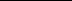 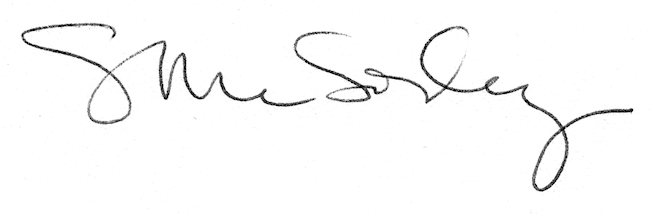 